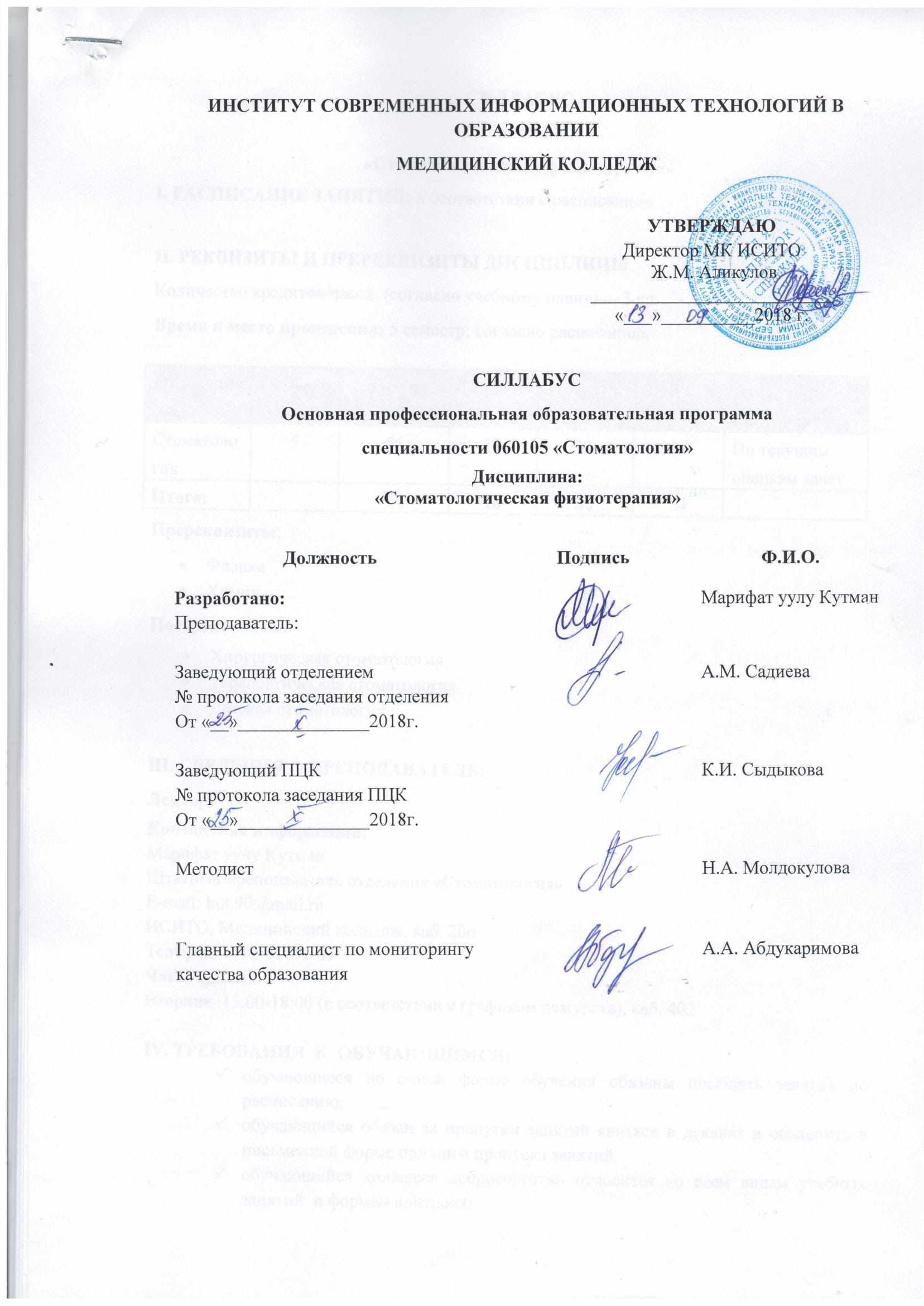 СИЛЛАБУСДисциплина:«Стоматологическая физиотерапия»I. РАСПИСАНИЕ ЗАНЯТИЙ: в соответствии с расписаниемII. РЕКВИЗИТЫ И ПРЕРЕКВИЗИТЫ ДИСЦИПЛИНЫКоличество кредитов/часов: (согласно учебному плану) –  3 кр. Время и место проведения: 5 семестр; согласно расписанию.Пререквизиты:ФизикаХимияПостреквизиты:Хирургическая стоматологияТерапевтическая стоматологияДетская стоматологияIII. СВЕДЕНИЯ О ПРЕПОДАВАТЕЛЕ:Лектор: Контактная информация:Марифат уулу КутманШтатный преподаватель отделения «Стоматология»E-mail: kut.90@mail.ruИСИТО, Медицинский колледж, каб. 206Телефон: 0701-50-51-63Часы приема: Вторник  15:00-18:00 (в соответствии с графиком дежурств), каб. 402 IV. ТРЕБОВАНИЯ  К  ОБУЧАЮЩИМСЯ:обучающиеся по очной форме обучения обязаны посещать занятия по расписанию; обучающийся обязан за пропуски занятий явиться в деканат и объяснить в письменной форме причины пропуска занятий.обучающийся колледжа добросовестно относится ко всем видам учебных занятий  и формам контроля; не допускает проявлений нечестности, недисциплинированности; обмана и мошенничества в учебном процессе;пропуски занятий без уважительной причины (прогулы);оправдание прогулов ложными уважительными причинами;неуважение к своему времени и времени других (опоздания, необязательность);прохождение процедур контроля вместо себя  иными лицами, выполнение учебной работы  для других лиц, сдача учебных, подготовленных другими лицами;предоставление готовых учебных материалов (рефератов, курсовых, контрольных, ВКР, и др. работ) в качестве результатов собственного труда;использование родственных связей для продвижения в учебе;не занимается с посторонними делами в аудитории во время занятий;во время ответа на поставленный вопрос не перебивает его и своих товарищей;отключает на занятиях мобильные телефоны;не допускает громких разговоров и прочего шума в коридорах университета во время занятий на переменах;соблюдает тишину в помещениях общего доступа, предназначенных для учебной и научной  деятельности.Тематический пландисциплины «Ортопедическая стоматология  и ортодонтия»по специальности   «Стоматология».5 семестрРекомендуемые темы для самостоятельной работы студентов (СРС):V. СОДЕРЖАНИЕ ПРОГРАММЫ											Таблица 1VI. ПОЛИТИКА И ПРОЦЕДУРА ОЦЕНКИ ЗНАНИЙШкала оценки результатов обученияИспользуются следующие виды  учебного контроля знаний, умений и навыков:входной  (предварительный);  текущий  (тематический); итоговыйВХОДНОЙ КОНТРОЛЬ проводится перед началом изучения модуля  для выявления предшествующих знаний. Этот контроль проводится в форме ответов на вопросы, проверяющих знания теоретического материала. Проведение подобной формы контроля позволяет оперативно оценить исходный уровень знаний студентов. ТЕКУЩИЙ КОНТРОЛЬ  - проверка знаний и умений  студентов в процессе усвоения изучаемой темы. Текущий контроль позволяет оперативно вмешиваться в учебный процесс, корректировать его.  В зависимости от целей обучения, содержания учебного материала и его сложности применяются различные методы и формы текущего контроля. Текущий контроль проводится в форме:  письменных работ (тестирования,  рефератов), которые  способствуют развитию логического мышления обучающегося, обеспечивают объективность преподавания;   устного опроса (собеседования), который позволяет преподавателю оценить знания и кругозор студента, умение логически построить ответ.  Тестовый контроль в начале занятия – задания формируются так, чтобы охватить важнейшие элементы знаний и умений, полученные студентами на протяжении предшествующих 2-3  занятий. Устный опрос (индивидуальный или фронтальный). Индивидуальный опрос предполагает обстоятельные ответы студентов на вопросы, относящиеся к изучаемому учебному материалу. При индивидуальном опросе оценивается самостоятельное объяснение материала, доказательство всех выдвигаемых положений, приведение своих примеров. Чтобы сделать такую проверку более глубокой, необходимо ставить перед студентами вопросы, требующие развернутого ответа. Вопросы для индивидуального опроса должны быть четкими, ясными, конкретными,  охватывать основной, ранее пройденный материал программы.             Фронтальный опрос заключается в привлечении к обсуждению вопросов занятия, требующих небольших по объему ответов, всех студентов  группы. При проведении фронтального опроса  вопросы должны допускать  краткую форму ответа, быть лаконичными, логически увязанными друг с  другом, даны в такой последовательности, чтобы ответы студентов в  совокупности могли раскрыть содержание раздела, темы.     Заключительная часть устного опроса – анализ ответов студентов: отмечаются положительные стороны, недостатки ответов. При оценке ответа учитывается его правильность и полнота, логичность изложения материала, культура речи, умение увязывать теоретические положения с практикой, в том числе и с будущей профессиональной деятельностью. Написание рефератов – такая форма контроля позволяет систематизировать знания студентов, проверить умение раскрыть тему. В процессе подготовки рефератов студент мобилизует и актуализирует имеющиеся знания, самостоятельно приобретает новые, необходимые для раскрытия темы. При проверке этих работ преподаватель обращает внимание на соответствие работы теме, полноту раскрытия темы, последовательность изложения, самостоятельность суждения. Контроль освоения практических умений  на учебных фантомах  Основные цели обучения студентов — не только усвоение ими определенной системы знаний, но и формирование профессиональной  готовности решать практические задачи, что определяется степенью сформированности системы практических навыков и умений. Контроль освоения практических навыков позволяет выявить, как студенты умеют применять полученные теоретические знания на практике, насколько они овладели необходимыми умениями, главными компонентами деятельности. Основные критерии, по которым оценивается практическая деятельность студентов, следующие:   рациональная организация труда и рабочего места;   выполнение установленных норм и требований к конкретному виду  работы,   соблюдение правил техники безопасности;  рациональное использование оборудования и инструментария, материалов;  последовательность и правильность применения приемов работы;     степень самостоятельности при выполнении практических заданий. Совокупность перечисленных методов текущего контроля знаний и умений позволяет получить достаточно точную и объективную картину состояния   студентов.   Критерии оценивания результатов обученияОтвет по билетам на экзамене оценивается по количественной пятибалльной шкале.  Оценка "отлично" ставится  студенту, который: а) твердо знает программный материал;  б) грамотно и правильно отвечает на вопрос билета;  в) проявляет глубокие знания;  г) показывает  умение логически, четко и ясно излагать ответы на вопрос билета и дополнительные вопросы;  д) демонстрирует твердые навыки и умение приложить теоретические знания к практическому их применению.    Оценку "хорошо" заслуживает студент, который: а) обнаруживает полное знание программного материала;  б) показывает систематический характер знаний и способный к самостоятельному их пополнению в ходе дальнейшей учебы;  в) успешно, без существенных недочетов, отвечающий на вопрос экзаменационного билета, но некоторые ответы являются не совсем полными;  г) Студент при ответах на дополнительные вопросы обнаруживает знания логических связей вопросов билета с другими разделами курса, но ответы недостаточно четкие.  Оценку "удовлетворительно" заслуживает студент, который: а) проявил по вопросу билета  знания только основного материала, но не усвоивший детали и допустивший ошибки принципиального характера; б) справляется с заданиями, предусмотренными программой, но допустивший погрешности в ответе; в) обладает необходимыми знаниями для устранения допущенных ошибок под руководством преподавателя; г) при ответах на дополнительные вопросы не может увязать материал со смежными разделами курса. Оценка "неудовлетворительно" выставляется студенту, который: а) обнаруживает пробелы в знаниях основного программного материала; б) допускает принципиальные ошибки в выполнении заданий экзаменационного билета и не способен к их исправлению без дополнительных занятий по дисциплине. Контрольные вопросы и задания для проведения итогового контроляТема 1 Ведение в физиотерапию. Организация работы физиотерапевтического кабинета в стоматологической поликлинике. Гальванизация. Электрофорез.Расскажите про роль физиотерапии в стоматологииДайте определение «Физиотерапия»Опишите санитарно-технические нормативы в физиотерапевтических кабинетахДайте определение «Электрофорез»Перечислите показания и противопоказания для проведения физиотерапевтических процедурТема 2 Лечение импульсными  токами низкой частоты и низкого напряжения.Расскажите про правила техники безопасности при использовании аппаратов Тонус-1, Амплипульс-5, АСБ-2Охарактеризуйте методику применения флюктуоризации в стоматологииДайте определение «Диадинамотерапия»Перечислите показания для проведения флюктуоризацииРасскажите методику проведения диадинамотерапии в стоматологииТема 3 Лечение  переменными  токами  высокой частоты: дарсонвализация и диатермокоагуляция.Опишите методику проведения диатермокоагуляции при пульпитеОпишите методику проведения диатермокоагуляции при периодонтитеПеречислите аппараты, применяемые при дарсонвализации Расскажите механизм действия при проведении дарсонвализацииПеречислите показания к применению  дарсонвализации  в стоматологии.Тема 4 Лечение  токами и полями ультравысокой и  сверхвысокой частоты.Опишите методику проведения УВЧ-терапии на периодонт зубаОпишите методику проведения УВЧ-терапии на пораженную  челюстьРасскажите про основные механизмы действия при проведении УВЧ-терапииДайте определение «Микроволновая терапия»Расскажите про особенности  физиологического действия  электромагнитного поля СВЧ-терапииТема 5 Светолечение: инфракрасное и  лазерное облучение.Расскажите про современное представление о природе светаПеречислите основные показания и противопоказания к применению  инфракрасного излучения при заболеваниях полости ртаРасскажите про методику проведения лазерного облучения  очага поражения при заболеваниях зубочелюстной   системыДайте определение «Лазерное излучение»Дайте определение «Инфракрасное излучение»Тема 6 Лечение ультрафиолетовыми  лучами.Дайте определение «Ультрафиолетовое излучение»Расскажите про реакцию кожи  и слизистой оболочки полости рта  на  воздействие УФ лучейРасскажите про эритему  и механизм  её развитияРасскажите про определение  биодозы УФ лучейОпишите методику применения УФ лучей для профилактики заболеваний полости ртаТема 7 Механовибротерапия: лечение ультразвуком, массажем.Дайте определение «Теплообмен» и «Терморегуляция»Перечислите приемы массажа и их последовательностьРасскажите про механизм  физиологического действия тепловых и холодных процедур на организм человекаПеречислите особенности техники  массажа при  заболеваниях полости ртаРасскажите про физиологическое действие массажаТема 8 Водотеплолечение.Перечислите виды лечебных грязейОпишите технику и методику  применения  грязевой аппликации при заболеваниях полости рта.Расскажите про физиологическое действие парафинаПеречислите основные показания для проведения водолечебных процедурРасскажите про методику гидротерапии полости ртаПримерные  требования по оформлению практических заданийКроссворды. Правила.Оптимальное количество слов в кроссворде - 20.При составлении же кроссвордов по тематическому признаку лучше сначала подобрать слова, а затем, исходя из них, придумать рисунок. Это вот по какой причине. Скажем, вы сделали рисунок тематического кроссворда, в котором должны быть использованы, к примеру, слова, состоящие из трех, пяти, восьми букв. А когда начали подбирать слова, то оказалось, что на данную тему больше слов четырех-, семи-, девятибуквенных, из которых и надо придумать фигуру кроссворда.Правильным считается тот рисунок того кроссворда, у которого все четыре стороны симметричны, каждое слово имеет, как минимум, два пересечения (а вообще чем больше, тем лучше), кроссворд не распадается на части, не связанные между собой. Очень интересны и сложны по составлению «сплошные» кроссворды, в которых все буквы слов пересекаются с другими. Хотя разгадывать их иногда легче — стоит только вписать все слова по горизонтали, как автоматически получится ответ и по вертикали. Кривые и некрасивые кроссворды получаются тогда, когда составитель берет слова и начинает нанизывать их друг на друга. Для плотности кроссвордной фигуры есть определенная мерка: отношение количества пересеченных клеток к общему количеству клеток в фигуре. Обычно это соотношение колеблется в пределах от 1:3 до 1:5. Если плотность фигуры ниже соотношения 1:5 (то есть пересекаемых клеток меньше одной пятой части всех клеток в фигуре), то для кроссворда это уже серьезный недостаток. Значит, нерасчетливо, неэкономно использованы возможности клеточной фигуры — она осталась недоразвитой.При оформлении текста задания кроссворда для единообразия желательно начинать со слов по горизонтали, как мы и пишем обычно, хотя для разгадывания это никакого значения не имеет.В кроссвордах допустимы к употреблению только имена существительные единственного числа в именительном падеже, а также те, которые имеют лишь множественное число: ворота, сумерки, кроссовки и т. д.Никакие эмоционально окрашенные слова: уменьшительные, ласкательные, пренебрежительные и прочие в кроссвордах неупотребимы. Не включаются в кроссворды и названия, состоящие из двух и более слов (Ерофей Павлович, «Анна Каренина», белый гриб), а также слова, пишущийся через дефис (Новиков-Прибой, Комсомольск-на-Амуре, вагон-ресторан).Клетки кроссворда, куда должны вписываться первые буквы слов, последовательно нумеруются. Некоторые слова по горизонтали и вертикали могут идти под одним номером, если они образуют прямой угол, то есть начинаются с общей буквы.Значения слов необходимо давать только по словарям. Примерные  требования к оформлению докладов в формате POWER POINTНе более 8-10 слайдов. Время на презентацию -7-10 мин.Титульный лист слайда. Презентация начинается со слайда, содержащего название места обучения (институт, факультет/колледж, кафедра), работы, дисциплины, имена автора, научного руководителя..Введение (план презентации).Во введении определяется актуальность, дается характеристика направления исследования.Основная часть. Заключение. 3-5 тезиса, излагаются основные результаты представленной работы.Список использованной литературы.Слайды должны  быть пронумерованы.Каждый слайд должен иметь заголовок.Все заголовки должны быть выполнены в едином стиле (цвет, шрифт, размер):Текст слайда для заголовков должен быть размером 24-36 пунктов.Точку в конце заголовков не ставить. А между предложениями ставить.Не писать длинные заголовки.Слайды не могут иметь одинаковые заголовки. Если хочется назвать одинаково – желательно писать в конце (1), (2), (3) или Продолжение 1.Шрифты. Для оформления презентации использовать Arial, Tahoma, Verdana, Times New Roman, Georgia.Размер шрифт для информационного текста 18-22 пункта.Ни в коем случае не стоит стараться разместить на одном слайде как можно больше текста. Необходимо помещать туда важные тезисы.VII. АПЕЛЛЯЦИЯ. Если студент не согласен с результатами оценки письменного экзамена, то он имеет право подать апелляцию на имя руководителя структурного подразделения ИСИТО в течение 3-х дней после объявления результатов по данной дисциплине. Для рассмотрения апелляции руководителем структурного подразделения  создается комиссия в составе не менее трех преподавателей, включая экзаменатора, выставившего оценку, под председательством руководителем подразделения или лица его замещающего. Комиссия оценивает письменный ответ студента, данный им ранее. VIII. Список литературы.Материально-техническое обеспечение дисциплины:Компьютер и мультимедийная установка.Видеофильмы.Стоматологическая установкаКомпозиты светового отвержденияКомпозиты химического отвержденияГалогеновая лампаАлмазные борыЭндодонтический инструментарийПолировочные дискиПолировочные щеткиПолировочная пастаДискодержателиСкейлерНасадки для скейлераЛотки с терапевтическими инструментамиЩипцы для удаления зубов Гипсовые ножыОкклюдаторыЦинк-фосфатные цементыПоликарбоксилатные цементыСуфожаровой шкафПлато.ОтделениеСеместрВсего часовТеорияПрактикаИтоговый контрольСтоматология5541836По текущим оценкам зачет№Наименование темы:Кол-во часов (лекция)Кол-во часов (практика)1.Ведение в физиотерапию. Организация работы физиотерапевтического кабинета в стоматологической поликлинике. Гальванизация. Электрофорез.462.Лечение импульсными  токами низкой частоты и низкого напряжения.263.Лечение  переменными  токами  высокой частоты: дарсонвализация и диатермокоагуляция.264.Лечение  токами и полями ультравысокой и  сверхвысокой частоты.265.Светолечение: инфракрасное и  лазерное облучение.246.Лечение ультрафиолетовыми  лучами.227.Механовибротерапия: лечение ультразвуком, массажем.248.Водотеплолечение.22Итого:1836№Наименование темы:Кол-во часов1.Применение физических методов для лечения кариеса, пульпита и периодонтита202.Применение физических методов для лечения пародонтоза203.Применение физических методов для лечения слизистой оболочки полости рта14Итого:54№Название темы ЛитератураПодготовительные  вопросы к практическим занятиямЗадание на СРС1.Ведение в физиотерапию. Организация работы физиотерапевтического кабинета в стоматологической поликлинике. Гальванизация. Электрофорез.Основная:1.«Основы стоматологической физиотерапии» Муравянникова Ж.Г. Ростов-на-Дону, Феникс , 2002 г. Стр.10-112.«Актуальные вопросы физиотерапии» Паномаренко Н.Г., Санкт-Петербург 2010г. Стр. 12-15  3.Клячкин Л.М., Виноградова М.Н., Москва «Медицина, 2010г. Стр. 5-15Дополнительная:1.Журналы «Стоматология»,2009-2013гг.2.Журналы «Новое  стоматологии», 200-2013гг.3.Алымкулов Т.С. «Физиотерапия и курортология» 2007г.Интернет-ресурсы:Интернет-ресурсы:1.htt:www//stomatology.ru/-сайт для стоматологов2. htt:www//stomfak.ru/-сайт для стоматологических факультетов3. htt:www//webmedinfo.ru- медицинский сайт для стоматологов.Контрольные вопросы/задания:1.Предмет и задачи  физиотерапии. 2.Физиопрофилактика.  3.Физические факторы, применяемые  в лечебной практике. 4.Физиологические механизмы  действия  физических факторов. 5.Практическое использование  физиотерапии в стоматологии. 6.Особенности применения  физических методов лечения  у детей.  7.Организация  физиотерапевтического кабинета  в стоматологической поликлинике, санитарно-технические нормативы, должностные обязанности. Процедурная карта. Отчетная документация. 8.Гальванизация и  лечебный электрофорез. 9.Физиологическое действие  гальванического тока, аппараты гальванизации. Применение гальванизации и лечебного электрофореза при  патологических процессах в полости рта. 10.Техника и наиболее распространенные  методики  гальванизации. 11.Показания и противопоказания  к применению  гальванизации и электрофореза.  12.Механизм действия. Аппараты, техника и методика обезболивания.Составление опорного конспекта:-гальванизация,действие  гальванического тока, показания, противопоказания  ;-электрофорез;-частные методы гальванизации и электрофореза, применяемые в стоматологии;-техника и  методика электрообезболивания, применяемые в стоматологии.2.Лечение импульсными  токами низкой частоты и низкого напряжения.Основная:1.«Основы стоматологической физиотерапии» Муравянникова Ж.Г. Ростов-на-Дону, Феникс , 2002 г. Стр. 58-682.«Актуальные вопросы физиотерапии» Паномаренко Н.Г., Санкт-Петербург 2010г. Стр. 25-283.Клячкин Л.М., Виноградова М.Н., Москва «Медицина, 2010г. Стр. 142-147Дополнительная:1.Журналы «Стоматология»,2009-2013гг.2.Журналы «Новое  стоматологии», 200-2013гг.3.Алымкулов Т.С. «Физиотерапия и курортология» 2007г.Интернет-ресурсы:1.htt:www//stomatology.ru/-сайт для стоматологов2. htt:www//stomfak.ru/-сайт для стоматологических факультетов3. htt:www//webmedinfo.ru- медицинский сайт для стоматологов.1.Формы импульсов, их лечебное и  диагностическое применение. 2.Диодинамотерапия, её физиологическое действие, показания и противопоказания к применению. Аппараты, техника и методики диодинамотерапии, применяемые в стоматологии. 3.Синусоидальные  модулированные токи, физиологическое действие, показания, противопоказания, методики  применения в стоматологии. 4.Физиологическое действие флюктуоризации, аппараты, показания, противопоказания,  методики,  применяемые в стоматологии.Подготовка кратких докладов:-физиологическое действие, показания, противопоказания к применению импульсных, диодинамических и  синусоидальных  модулированных токов, флюктуоризации;-аппараты, методику  импульсных  токов применяемые в стоматологии.3.Лечение  переменными  токами  высокой частоты: дарсонвализация и диатермокоагуляция.Основная:1.«Основы стоматологической физиотерапии» Муравянникова Ж.Г. Ростов-на-Дону, Феникс , 2002 г. Стр. 50-582.«Актуальные вопросы физиотерапии» Паномаренко Н.Г., Санкт-Петербург 2010г. Стр. 35-373.Клячкин Л.М., Виноградова М.Н., Москва «Медицина, 2010г. Стр. 138-142Дополнительная:1.Журналы «Стоматология»,2009-2013гг.2.Журналы «Новое  стоматологии», 200-2013гг.3.Алымкулов Т.С. «Физиотерапия и курортология» 2007г.Интернет-ресурсы:1.htt:www//stomatology.ru/-сайт для стоматологов2. htt:www//stomfak.ru/-сайт для стоматологических факультетов3. htt:www//webmedinfo.ru- медицинский сайт для стоматологов.1.Дарсонвализация. Физиологическое действие местной  дарсонвализации. 2.Аппаратура, методика и техника  применения.3.Показания к применению  дарсонвализации  в стоматологии. 4.Аппараты диатермокоагуляции. 5.Техника проведения  диатермокоагуляции при пульпите, периодонтите.Работа над презентациями POWER POINT:-физиологическое действие, показания, противопоказания к применению  дарсонвализации и диатермокоагуляции  при заболеваниях в полости рта;-аппараты, технику безопасности, методику и технику проведения дарсонвализации  при заболеваниях в полости рта;-аппараты, технику безопасности, методики и технику проведения  диатермокоагуляции в стоматологии.4.Лечение  токами и полями ультравысокой и  сверхвысокой частоты.Основная:1.«Основы стоматологической физиотерапии» Муравянникова Ж.Г. Ростов-на-Дону, Феникс , 2002 г. Стр. 82-892.«Актуальные вопросы физиотерапии» Паномаренко Н.Г., Санкт-Петербург 2010г.  Стр. 22-253.Клячкин Л.М., Виноградова М.Н., Москва «Медицина, 2010г. Стр. 132-138Дополнительная:1.Журналы «Стоматология»,2009-2013гг.2.Журналы «Новое  стоматологии», 200-2013гг.3.Алымкулов Т.С. «Физиотерапия и курортология» 2007гИнтернет-ресурсы:1.htt:www//stomatology.ru/-сайт для стоматологов2. htt:www//stomfak.ru/-сайт для стоматологических факультетов3. htt:www//webmedinfo.ru- медицинский сайт для стоматологов.1.Электрическое поле ультравысокой частоты. Физиологическое действие. Влияние электрического поля УВЧ  на воспалительные процессы. 2.Аппараты. Методики  техника проведения  процедур. 3.Показания и противопоказания к применению. 4.Импульсное поле УВЧ – индуктотермия.5.Микроволновая терапия.6.Особенности  физиологического действия  электромагнитного поля СВЧ. Методики и техника  применения. Особенности применения в стоматологии.7.Показания и противопоказания. Техника безопасности. Принципы  дозирования. Совместимость процедур.Составление кроссворда:-физиологическое действие токов УВЧ, показания, противопоказания к их применению;-техника безопасности при работе с  аппаратами УВЧ, их виды, методики применения в стоматологии;-физиологическое действие токов СВЧ, показания, противопоказания к  применению микроволновой терапии;-техника безопасности при работе с аппаратами микроволновой терапии, их вид, особенности  их применения в стоматологии, методики  и техника применения.5.Светолечение: инфракрасное и  лазерное облучение.Основная:1.«Основы стоматологической физиотерапии» Муравянникова Ж.Г. Ростов-на-Дону, Феникс , 2002 г. Стр. 134-1352.«Актуальные вопросы физиотерапии» Паномаренко Н.Г., Санкт-Петербург 2010г. Стр. 39-413.Клячкин Л.М., Виноградова М.Н., Москва «Медицина, 2010г. Стр. 15-72Дополнительная:1.Журналы «Стоматология»,2009-2013гг.2.Журналы «Новое  стоматологии», 200-2013гг.3.Алымкулов Т.С. «Физиотерапия и курортология» 2007г.Интернет-ресурсы:1.htt:www//stomatology.ru/-сайт для стоматологов2. htt:www//stomfak.ru/-сайт для стоматологических факультетов3. htt:www//webmedinfo.ru- медицинский сайт для стоматологов.1.Современное представление о природе света. 2.Инфракрасное излучение. 3.Физиологическое действие, аппаратура, показания и противопоказания к применению  инфракрасного излучения при заболеваниях полости рта. 4.Лазерное излучение, техника  и методики  лазерной терапии при заболеваниях зубов и полости рта. 5.Аппараты, техника безопасности, показания, противопоказания.Составление кроссворда:-спектр света;-инфракрасное излучение, физиологическое действие, показания, противопоказания, методики применения в стоматологии;-лазерное излучение, показания, противопоказания, методики применения в стоматологии.6.Лечение ультрафиолетовыми  лучами.Основная:1.«Основы стоматологической физиотерапии» Муравянникова Ж.Г. Ростов-на-Дону, Феникс , 2002 г. Стр. 107-1342.«Актуальные вопросы физиотерапии» Паномаренко Н.Г., Санкт-Петербург 2010г. Стр. 43-493.Клячкин Л.М., Виноградова М.Н., Москва «Медицина, 2010г. Стр. 124-132Дополнительная:1.Журналы «Стоматология»,2009-2013гг.2.Журналы «Новое  стоматологии», 200-2013гг.3.Алымкулов Т.С. «Физиотерапия и курортология» 2007г.Интернет-ресурсы:1.htt:www//stomatology.ru/-сайт для стоматологов2. htt:www//stomfak.ru/-сайт для стоматологических факультетов3. htt:www//webmedinfo.ru- медицинский сайт для стоматологов.1.Ультрафиолетовое излучение. Реакция кожи и слизистой оболочки полости рта  на  воздействие УФ лучей. 2.Различие в действии  коротких и длинных УФ лучей. 3.Эритема  и механизм  её развития. 4.Пигментация, индивидуальная чувствительность к УФ лучам. 5.Обезболивающее, антирахитическое, бактерицидное действие УФ лучей. Биологическая доза УФ лучей. 6.Дозиметрия и дозировка УФ лучей. 7.Ртутно-кварцевые горелки, принципы их устройства, аппараты, методики и техника применения в стоматологии. 8.Общие показания и противопоказания к применению. 9.Применение УФ лучей для  профилактики  заболеваний зубов и полости рта.  10.Техника безопасности  при УФ облучении.Подготовка кратких докладов:-физиологическое действие, показания, противопоказания, технику безопасности, аппараты для  ультрафиолетового облучения;-техника определения биодозы;-методика  ультрафиолетового облучения, применяемые в стоматологии.8.Механовибротерапия: лечение ультразвуком, массажем.Основная:1.«Основы стоматологической физиотерапии» Муравянникова Ж.Г. Ростов-на-Дону, Феникс , 2002 г. Стр. 175-2002.«Актуальные вопросы физиотерапии» Паномаренко Н.Г., Санкт-Петербург 2010г. Стр. 58-673.Клячкин Л.М., Виноградова М.Н., Москва «Медицина, 2010г. Стр. 72-82Дополнительная:1.Журналы «Стоматология»,2009-2013гг.2.Журналы «Новое  стоматологии», 200-2013гг.3.Алымкулов Т.С. «Физиотерапия и курортология» 2007гИнтернет-ресурсы:1.htt:www//stomatology.ru/-сайт для стоматологов2. htt:www//stomfak.ru/-сайт для стоматологических факультетов3. htt:www//webmedinfo.ru- медицинский сайт для стоматологов.1.Основные понятия об ультразвуковых  комбинациях, механизм действия  ультразвука. 2.Аппараты, дозировка, показания, противопоказания, методики применения ультразвука  при заболеваниях зубов. 3.Массаж. Физиологическое действие. Основные приемы массажа и их последовательность. Методика лечения. 4.Массаж с помощью аппаратов: вибрационный, вакуумный. 5.Особенности техники  массажа при  заболеваниях полости рта. 	Подготовка кратких докладов: -механизм действия ультразвука, показания, противопоказания к его применению, ультрафонофорез;-аппараты серии УЗТ, дозировка ультразвука, техника безопасности и  методики  лечебного применения;-физиологическое действие массажа, приемы массажа, показания, противопоказания к массажу;-аппаратный массаж: вакуумный и   вибрационный;-особенности  техники массажа  при заболеваниях полости рта;9.Водотеплолечение.Основная:1.«Основы стоматологической физиотерапии» Муравянникова Ж.Г. Ростов-на-Дону, Феникс , 2002 г. Стр. 170-1752.«Актуальные вопросы физиотерапии» Паномаренко Н.Г., Санкт-Петербург 2010г.  Стр. 96-1053.Клячкин Л.М., Виноградова М.Н., Москва «Медицина, 2010г. Стр. 104-124Дополнительная:1.Журналы «Стоматология»,2009-2013гг.2.Журналы «Новое  стоматологии», 200-2013гг.3.Алымкулов Т.С. «Физиотерапия и курортология» 2007г.Интернет-ресурсы:1.htt:www//stomatology.ru/-сайт для стоматологов2. htt:www//stomfak.ru/-сайт для стоматологических факультетов3. htt:www//webmedinfo.ru- медицинский сайт для стоматологов.1.Водолечебные процедуры в полости рта, особенности физиологического действия, методика и техника их применения, дозировка, показания, противопоказания к применению. 2.Парафин, физиологическое действие, показания, противопоказания  к его применению при заболеваниях  полости рта. 3.Лечебные грязи.  Виды лечебных грязей, их физиологическое действие. 4.Техника и методика  применения  грязевой аппликации при заболеваниях полости рта.Работа над презентациями POWER POINT:-особенности физиологического действия  водолечебных процедур в полости рта; -показания, противопоказания к водолечебным процедурам, дозировка, техника и методика  их применения;-физиологическое действие  парафина, показания, противопоказания, методику проведения парафиновых аппликаций при заболеваниях  зубочелюстной системы;-физиологическое действие грязей, показания, противопоказания, методика применения грязевых аппликаций при заболеваниях зубочелюстной системы.Оценка Определение Оценка ECTSОпределение ECTS 5Отлично/зачтеноА«отлично» - отличный результат с минимальными ошибками4Хорошо/зачтеноВ«очень хорошо» - вышесредний результат4Хорошо/зачтеноС«хорошо» - средний результат с заметными ошибками3Удовлетворительно/ЗачтеноD«удовлетворительно» - слабый результат со значительными недостатками3Удовлетворительно/ЗачтеноE«посредственно» - результат отвечает минимальным требованиям2.Неудовлетворительно/незачтеноFX«неудовлетворительно» - для получения зачета необходимо сдать минимумF«неудовлетворительно» - необходимо пересдать весь пройденный материал, летний семестр и повторное обучение дисциплины.«неудовлетворительно» - необходимо пересдать весь пройденный материал, летний семестр и повторное обучение дисциплины.Название учебной литературыМестонахожденияОсновная литература: «Основы стоматологической физиотерапии» Муравянникова Ж.Г. Ростов-на-Дону, Феникс , 2002 г.«Актуальные вопросы физиотерапии» Паномаренко Н.Г., Санкт-Петербург 2010г. Клячкин Л.М., Виноградова М.Н., Москва «Медицина, 2010г.Библиотека ИСТО/административный корпус/этаж 2Электронная версия/компьютер№4Дополнительная литература:Журналы «Стоматология»,2009-2013гг.Журналы «Новое  стоматологии», 200-2013гг.Алымкулов Т.С. «Физиотерапия и курортология» 2007г.Библиотека ИСТО/административный корпус/этаж 2Электронная версия/компьютер№4